PRESSEMELDING									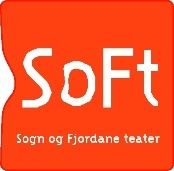 URPREMIÈRE PÅ SOGN OG FJORDANE TEATER 
I FJALERHALLEN I DALE 13. SEPTEMER KL 19.30. Pust med magen og legg att bekymringane dine utanfor døra. Du er god nok, akkurat slik som du er.Yogakrigen er ny, nynorsk dramatikk med urpremiere på Sogn og Fjordane Teater. Det er ei drøymande, assosierande framsyning innanfor rammene av ein streng disiplin. Kvinnene går på yoga for å sleppe unna kvardagen for ei stund. Men på matta er det kvardagen som står i djup strekk med musklar som dirrar under presset. Ingrid Jørgensen Dragland debuterer som dramatikar med denne framsyninga. Dragland er skodespelar og fast tilsett på Det Norske Teatret, der ho for tida medverkar i framsyninga Peer Gynt. Arbeidet med framsyninga Yogakrigen starta ved Sogn og Fjordane Teater i 2016, i samarbeid med Dramatikkens hus. I ei heil vekes lab-prosjekt fekk dramatikar, regissør og skodespelarar forske i manuset. Der fekk dei teste ut korleis det var å gjennomføre ei framsyning med 5 skodespelarar som ikkje har noko ytre dialog, men formidlar indre tankar. Resultatet vert presentert på Teaterfestivalen i Fjaler 13. september kl 19.30 i Fjalerhallen. Turneteateret Sogn og Fjordane Teater skal vere på vegen med denne framsyninga i perioden 13.-september - 6. oktober. Her svingar framsyninga innom både Nordfjord, Sunnfjord og Sogn fordelt på 17 framsyningar, og er innom både kulturhus, idrettshallar, bygdehus og skular. Billettane går unna på mange av speleplassane, og det kan vere lurt å sikre seg ein billett sidan det knappe 60 billettar til sals på kvar framsyning.YOGAKRIGENFør møttest kvinner rundt kjøkkenbordet og snakka saman, no går dei på yoga og snakkar ikkje saman i det heile tatt. Men i tankane brølar dei. I tankane går dei til åtak på kvarandre og ikkje minst seg sjølve med sleivete kommentarar og emosjonelle molotov-cocktailar. Tenk deg at du kan sjå begge desse parallelle røyndomane - både yogaen og krigen - skje på ein og same gong framfor deg på scena. Kva er verkeleg, og kva er draum? Kva blir sagt, og kva blir tenkt?I dette stykket er publikum invitert inn i «blackboxen» på teateret i ein yogatime saman med fem damer som alle har sitt å stri med. Ei er åleinemor og lever på fattigdomsgrensa. Ho har fått gratis prøvetime og synest det heile er uvant og temmeleg rart. Ei anna har ei positiv tilnærming til det meste og er alltid på topp. Ei tredje er redd for at ho krympar og kjem til å forsvinne heilt. Ei fjerde eser utover og blir berre større og større. Ho orkar knapt å gå tur med hunden og ser nesten aldri mannen sin, som joggar heile tida. Til slutt er det yogainstruktøren. Ho har minst ro av dei alle. AV Ingrid Jørgensen Dragland
BEARBEIDING, REGI OG SCENOGRAFI Audny Chris Holsen
KOREOGRAF MUSIKALNUMMER Miriam Førde
LYSDESIGN Krystian MyskaMEDVERKANDE Idun Losnegård, Linn Løvvik, Nina Voxholtt, Oda Kirkebø Nyfløtt, Reidun Melvær BergeSpeleplan:DALE, FJALERHALLEN 13. september kl 19.3014. september kl 17.00ATLØY KULTURHUS18. september kl 19.00BULANDET SKULE19. september kl 19.00BREKKE, RISNEHALL20. september kl 19.00LAVIK SKULE21. september kl 19.00ÅLHUS, BORGJA22. september kl 18.00ÅRDAL KULTURHUS25. september kl 19.00SOGNDAL KULTURHUS26. september kl 19.00LEIKANGER, SAFTEN27. september kl 19.00HØYANGER SAMFUNNSHUS28. september kl 19.00FLORA SAMFUNNSHUS29. september kl 18.00HAUGE, BREMANGERHALLEN2. oktober kl 19.00HONNDALSHALLEN3. oktober kl 19.00INNVIK, STYRKHALLEN4. oktober kl 19.00FØRDEHUSET, TEATERSALEN5. oktober kl 19.006. oktober kl 18.00